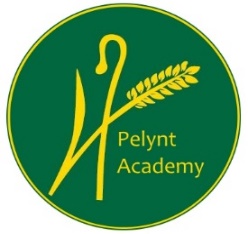 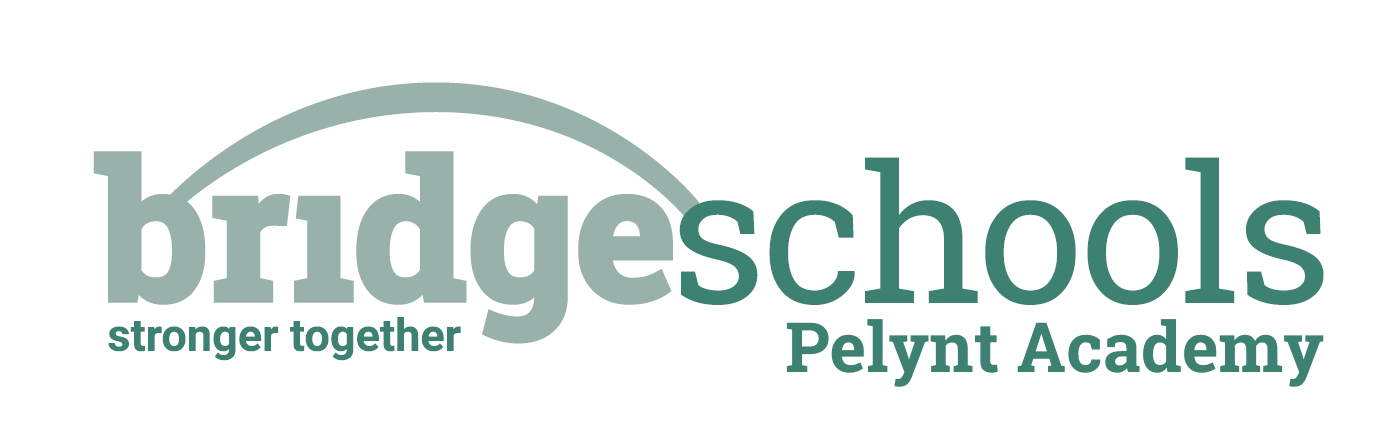 Class 1 Daily Home Learning   MONDAY 25th JANUARY 2021RECEPTIONRECEPTIONPHONICS:https://www.youtube.com/watch?v=d0X8phlr3Jc Lesson 14 – oa, goatMATHS LESSON:https://whiterosemaths.com/homelearning/early-years/growing-6-7-8/ Growing 6, 7, 8! Week 1, session 1, Which show 6? Composition of 6MATHS ACTIVITY:https://wrm-13b48.kxcdn.com/wp-content/uploads/2021/01/PDF-Growing-6-7-8-Week-1-Session-1.pdf  Go on a hunt for the numeral 6 and collections of 6 items. Or you may want to draw a ladybird with 6 spots on it. Or draw a birthday cake with 6 candles on it. You may like to listen to the story of Six Dinner Sid:  https://www.youtube.com/watch?v=kYw9EagX9fY LITERACY: See the Big Red Boots Home Learning Grid for Activity 1 today.HANDWRITING:Continuing with the ‘curly caterpillar family - ‘e’ today (see attached sheets, we are practicing one letter per day). Remember to trace over the letter and words but to also write your own letter of the day to complete the line. Write each word yourself after you have written it too.TOPIC:Look at the practical activities from the other areas of learning on the Big Red Boots Home Learning Grid if you would like further learning fun. REMEMBER TO SEND ME PICTURES OF YOUR LEARNING PLEASE.REMEMBER TO SEND ME PICTURES OF YOUR LEARNING PLEASE.YEAR 1YEAR 1PHONICS:https://www.youtube.com/watch?v=ZIFnBksHVRALesson 41: o, openMATHS LESSON:https://whiterosemaths.com/homelearning/year-1/spring-week-3/  Add by making 10 ActivityMATHS ACTIVITY:There is no sheet today; continue to practice your number bonds to 10 in the same way as in the lesson the activity (using a tens frame) and then practice adding on from 10. You could draw your own tens frames, or I have attached a sheet if you would prefer to print them.Remember the song from last week which will help you to remember your number bonds to 10: https://www.youtube.com/watch?v=UD_RUVLPvTYLITERACY:See the My Hat! Home Learning Grid for today’s literacy – each lesson is clearly dated.HANDWRITING:Continuing with the ‘curly caterpillar family - ‘e’ today (see attached sheets, we are practicing one letter per day). Remember to trace over the letter and words but to also write your own letter of the day to complete the line. Write each word yourself after you have written it too.SPELLINGS FOR THIS WEEK:was, his, has, we, herePlease use the attached spelling challenge to practice and ask an adult to test you at the end of the week. *Please send your spelling test results to me from last week – I haven’t received any*TOPIC:Look at the learning activities from the other areas of the national curriculum on the My Hat! Home Learning Grid – we would like you to choose one activity per day please.REMEMBER TO SEND ME PICTURES OF YOUR LEARNING PLEASE.REMEMBER TO SEND ME PICTURES OF YOUR LEARNING PLEASE.